Про проєкт рішення міської ради«Про внесення змін до рішенняЧеркаської міської ради від 24.12.2020 № 2-47 «Про затвердження Програми фінансування заходів, пов’язаних із нагородженням міськими відзнаками громадян, трудових колективів на 2021-2025 роки»З метою належного вшанування Почесними відзнаками «Захисник України – Герой Черкас» військовослужбовців – жителів міста,  які загинули, захищаючи незалежність і територіальну цілісність України, на виконання рішення Черкаської міської ради від 24.12.2020 № 2-47 «Про затвердження Програми фінансування заходів, пов’язаних із нагородженням міськими відзнаками громадян, трудових колективів на 2021-2025 роки», враховуючи службову записку начальника відділу «Патронатна служба» Черкаської міської ради Добровольського М. (вх. № 872-01-20 від 15.01.2024), керуючись ст. ст. 26, 59 Закону України «Про місцеве самоврядування в Україні», виконавчий комітет Черкаської міської ради ВИРІШИВ: 	1. Погодити та подати на розгляд і затвердження міської ради проєкт рішення «Про внесення змін до рішення Черкаської міської ради                                            від 24.12.2020 № 2-47 «Про затвердження Програми фінансування заходів, пов’язаних із нагородженням міськими відзнаками громадян, трудових колективів на 2021-2025 роки». 	2. Контроль за виконанням рішення покласти на начальника відділу «Патронатна служба» Черкаської міської ради Добровольського М.М. Міський голова							     Анатолій БОНДАРЕНКОПОГОДЖЕНОВ.о. директора департаменту управління справами та юридичного забезпечення			  Катерина ПИДОРИЧДиректор департаменту фінансової політики							       Тетяна ХАРЕНКОЗаступник начальника управління –начальник відділу загально-правових питань юридичного управліннядепартаменту управління справами та юридичного забезпечення						 Олексій ГОРДІЄНКОНачальник відділу «Патронатна служба»					       Микола ДОБРОВОЛЬСЬКИЙНачальник відділу бухгалтерськогообліку та звітності департаменту управління справами та юридичного забезпечення	           Світлана ТАНЦЮРАНачальник відділу з питань роботи виконкому                                                                       Жанна ГАВРИЛОВАПідстави для прийняття рішення – службова записка начальника відділу «Патронатна служба» Черкаської міської ради Добровольського М. (вх. № 872-01-20 від 15.01.2024)                               зберігається у відділі документообігу департаменту управління справами та юридичного забезпечення Черкаської міської ради.Надіслано:Відділ «Патронатна служба»          			– 2 прим.Відділ з питань роботи ради            			– 1 прим.Департамент фінансової політики  			– 1 прим.Департамент управління справамита юридичного забезпечення           			– 1 прим.Відповідальний за підготовку рішення____________ Микола  ДобровольськийВідДІЛ «ПАТРОНАТНА СЛУЖБА»черкаської міської радиУкраїна, . Черкаси, вул. Б. Вишневецького, 36, тел. вн. 197, 354, e-mail:patronatna@chmr.gov.uaПояснювальна запискадо проєкту рішення «Про внесення змін до рішення Черкаської міської ради  від 24.12.2020 № 2-47 «Про затвердження Програми фінансування заходів, пов’язаних із нагородженням міськими відзнаками громадян, трудових колективів на 2021-2025 роки» Прийняття рішення викликане потребою належного вшанування Почесними відзнаками «Захисник України – герой Черкас» військовослужбовців – жителів міста, які загинули, захищаючи незалежність і територіальну цілісність України. У зв’язку з необхідністю придбання більшої кількості цих нагород, проєктом рішення пропонується здійснити перерозподіл коштів, виділених у 2024 році на Програму фінансування заходів, пов’язаних із нагородженням міськими відзнаками громадян, трудових колективів на 2021-2025 роки, затвердженої рішенням Черкаської міської ради від 24.12.2020 № 2-47, а саме:- зменшити розмір коштів, передбачених у позиції «1.1.4. Придбання букетів квітів для вручення особам, які нагороджуються (в окремих випадках)»                      з 210,00 тис. грн. до 105,00 тис. грн.;- збільшити розмір коштів на придбання почесних відзнак «Захисник України – Герой Черкас» на 105,00 тис. грн. (сума на їх придбання становитиме  199,50 тис. грн.). Таким чином загальний розмір коштів, передбачених у позиції «1.1.2. Придбання почесних відзнак, нагрудних знаків «Почесний громадянин міста Черкаси», почесних відзнак «Захисник України – Герой Черкас», пам’ятних знаків «За заслуги перед містом Черкаси» відповідних ступенів, пам’ятних відзнак міського голови «За звитяги в ім`я Черкас. Остафій Дашкович» у футлярах                              та з посвідченнями, пам’ятних знаків «Спортивна гордість Черкас» у футлярах                     із посвідченнями та фотопортретів у рамах з інформаційними табличками про нагороджених осіб, нагрудних знаків «За мужність і героїзм» з футлярами                          та посвідченнями, медалей: «За сумлінну працю», «За волонтерство і добрі справи» у футлярах та з посвідченнями, «Незламній духом черкащанці»                                    у футлярах та з посвідченнями, а також інших атрибутів до нагород» становитиме 400,47 тис.грн. Також у проєкт рішення внесено суми коштів, виділених на виконання Програми у 2024 році з бюджету Черкаської міської територіальної громади.	Розрахунок видатків та порівняльна таблиця додаються до пояснювальної записки.Начальник відділу 				               Микола ДОБРОВОЛЬСЬКИЙДобровольський Микола,т. 0677228230Проєкт рішенняПроєкт рішенняЧЕРКАСЬКА МІСЬКА РАДАЧЕРКАСЬКА МІСЬКА РАДАЧЕРКАСЬКА МІСЬКА РАДАЧЕРКАСЬКА МІСЬКА РАДАЧЕРКАСЬКА МІСЬКА РАДАПро внесення змін до рішенняЧеркаської міської ради від 24.12.2020 № 2-47 «Про затвердження Програми фінансування заходів, пов’язаних із нагородженням міськими відзнаками громадян, трудових колективів на 2021-2025 роки»Про внесення змін до рішенняЧеркаської міської ради від 24.12.2020 № 2-47 «Про затвердження Програми фінансування заходів, пов’язаних із нагородженням міськими відзнаками громадян, трудових колективів на 2021-2025 роки»Про внесення змін до рішенняЧеркаської міської ради від 24.12.2020 № 2-47 «Про затвердження Програми фінансування заходів, пов’язаних із нагородженням міськими відзнаками громадян, трудових колективів на 2021-2025 роки»Про внесення змін до рішенняЧеркаської міської ради від 24.12.2020 № 2-47 «Про затвердження Програми фінансування заходів, пов’язаних із нагородженням міськими відзнаками громадян, трудових колективів на 2021-2025 роки»Відповідно до ст. 26 Закону України «Про місцеве самоврядування                            в Україні», з метою належного вшанування Почесними відзнаками «Захисник України – Герой Черкас» військовослужбовців – жителів міста,  які загинули, захищаючи незалежність і територіальну цілісність України, на виконання рішення Черкаської міської ради від 24.12.2020 № 2-47 «Про затвердження Програми фінансування заходів, пов’язаних із нагородженням міськими відзнаками громадян, трудових колективів на 2021-2025 роки», враховуючи службову записку начальника відділу «Патронатна служба» Черкаської міської ради Добровольського М. (вх. № 872-01-20 від 15.01.2024), Черкаська міська радаВИРІШИЛА: 1.	Внести зміни до рішення Черкаської міської ради від 24.12.2020 № 2-47 «Про затвердження Програми фінансування заходів, пов’язаних                                     із нагородженням міськими відзнаками громадян, трудових колективів                        на 2021-2025 роки» і в додатку 2:1.1. Викласти в новій редакції розділ ІV. Обсяги та джерела фінансування:ІV. Обсяги та джерела фінансуванняФінансування Програми здійснюється за рахунок коштів бюджету Черкаської міської територіальної громади, у межах планових призначень,                                      що передбачені в бюджеті громади міста на відповідний бюджетний рік.Обсяги прогнозних показників видатків по роках наведено в таблиці1.2. Викласти в новій редакції розділ VII. Прогнозні результативні показники на період дії Програми:          1.3. Затвердити розрахунок витрат до Програми фінансування заходів, пов’язаних із нагородженням міськими відзнаками громадян, трудових колективів на 2021-2025 роки (додаток 1).2.	Усі витрати, пов’язані з виконанням цього рішення, здійснювати департаменту управління справами та юридичного забезпечення Черкаської міської ради у межах кошторису Програми фінансування заходів, пов’язаних                                   із нагородженням міськими відзнаками громадян, трудових колективів                                         на 2021-2025 роки», з урахуванням внесених цим рішенням змін.3. Контроль за виконанням рішення покласти на начальника відділу «Патронатна служба» Черкаської міської ради Добровольського М.М.                                      та постійну комісію міської ради з  питань прав людини, законності, депутатської діяльності, етики та регламенту (голова комісії  Мкртчян А.Р.).Міський голова					                         Анатолій БОНДАРЕНКОВідповідно до ст. 26 Закону України «Про місцеве самоврядування                            в Україні», з метою належного вшанування Почесними відзнаками «Захисник України – Герой Черкас» військовослужбовців – жителів міста,  які загинули, захищаючи незалежність і територіальну цілісність України, на виконання рішення Черкаської міської ради від 24.12.2020 № 2-47 «Про затвердження Програми фінансування заходів, пов’язаних із нагородженням міськими відзнаками громадян, трудових колективів на 2021-2025 роки», враховуючи службову записку начальника відділу «Патронатна служба» Черкаської міської ради Добровольського М. (вх. № 872-01-20 від 15.01.2024), Черкаська міська радаВИРІШИЛА: 1.	Внести зміни до рішення Черкаської міської ради від 24.12.2020 № 2-47 «Про затвердження Програми фінансування заходів, пов’язаних                                     із нагородженням міськими відзнаками громадян, трудових колективів                        на 2021-2025 роки» і в додатку 2:1.1. Викласти в новій редакції розділ ІV. Обсяги та джерела фінансування:ІV. Обсяги та джерела фінансуванняФінансування Програми здійснюється за рахунок коштів бюджету Черкаської міської територіальної громади, у межах планових призначень,                                      що передбачені в бюджеті громади міста на відповідний бюджетний рік.Обсяги прогнозних показників видатків по роках наведено в таблиці1.2. Викласти в новій редакції розділ VII. Прогнозні результативні показники на період дії Програми:          1.3. Затвердити розрахунок витрат до Програми фінансування заходів, пов’язаних із нагородженням міськими відзнаками громадян, трудових колективів на 2021-2025 роки (додаток 1).2.	Усі витрати, пов’язані з виконанням цього рішення, здійснювати департаменту управління справами та юридичного забезпечення Черкаської міської ради у межах кошторису Програми фінансування заходів, пов’язаних                                   із нагородженням міськими відзнаками громадян, трудових колективів                                         на 2021-2025 роки», з урахуванням внесених цим рішенням змін.3. Контроль за виконанням рішення покласти на начальника відділу «Патронатна служба» Черкаської міської ради Добровольського М.М.                                      та постійну комісію міської ради з  питань прав людини, законності, депутатської діяльності, етики та регламенту (голова комісії  Мкртчян А.Р.).Міський голова					                         Анатолій БОНДАРЕНКОВідповідно до ст. 26 Закону України «Про місцеве самоврядування                            в Україні», з метою належного вшанування Почесними відзнаками «Захисник України – Герой Черкас» військовослужбовців – жителів міста,  які загинули, захищаючи незалежність і територіальну цілісність України, на виконання рішення Черкаської міської ради від 24.12.2020 № 2-47 «Про затвердження Програми фінансування заходів, пов’язаних із нагородженням міськими відзнаками громадян, трудових колективів на 2021-2025 роки», враховуючи службову записку начальника відділу «Патронатна служба» Черкаської міської ради Добровольського М. (вх. № 872-01-20 від 15.01.2024), Черкаська міська радаВИРІШИЛА: 1.	Внести зміни до рішення Черкаської міської ради від 24.12.2020 № 2-47 «Про затвердження Програми фінансування заходів, пов’язаних                                     із нагородженням міськими відзнаками громадян, трудових колективів                        на 2021-2025 роки» і в додатку 2:1.1. Викласти в новій редакції розділ ІV. Обсяги та джерела фінансування:ІV. Обсяги та джерела фінансуванняФінансування Програми здійснюється за рахунок коштів бюджету Черкаської міської територіальної громади, у межах планових призначень,                                      що передбачені в бюджеті громади міста на відповідний бюджетний рік.Обсяги прогнозних показників видатків по роках наведено в таблиці1.2. Викласти в новій редакції розділ VII. Прогнозні результативні показники на період дії Програми:          1.3. Затвердити розрахунок витрат до Програми фінансування заходів, пов’язаних із нагородженням міськими відзнаками громадян, трудових колективів на 2021-2025 роки (додаток 1).2.	Усі витрати, пов’язані з виконанням цього рішення, здійснювати департаменту управління справами та юридичного забезпечення Черкаської міської ради у межах кошторису Програми фінансування заходів, пов’язаних                                   із нагородженням міськими відзнаками громадян, трудових колективів                                         на 2021-2025 роки», з урахуванням внесених цим рішенням змін.3. Контроль за виконанням рішення покласти на начальника відділу «Патронатна служба» Черкаської міської ради Добровольського М.М.                                      та постійну комісію міської ради з  питань прав людини, законності, депутатської діяльності, етики та регламенту (голова комісії  Мкртчян А.Р.).Міський голова					                         Анатолій БОНДАРЕНКОВідповідно до ст. 26 Закону України «Про місцеве самоврядування                            в Україні», з метою належного вшанування Почесними відзнаками «Захисник України – Герой Черкас» військовослужбовців – жителів міста,  які загинули, захищаючи незалежність і територіальну цілісність України, на виконання рішення Черкаської міської ради від 24.12.2020 № 2-47 «Про затвердження Програми фінансування заходів, пов’язаних із нагородженням міськими відзнаками громадян, трудових колективів на 2021-2025 роки», враховуючи службову записку начальника відділу «Патронатна служба» Черкаської міської ради Добровольського М. (вх. № 872-01-20 від 15.01.2024), Черкаська міська радаВИРІШИЛА: 1.	Внести зміни до рішення Черкаської міської ради від 24.12.2020 № 2-47 «Про затвердження Програми фінансування заходів, пов’язаних                                     із нагородженням міськими відзнаками громадян, трудових колективів                        на 2021-2025 роки» і в додатку 2:1.1. Викласти в новій редакції розділ ІV. Обсяги та джерела фінансування:ІV. Обсяги та джерела фінансуванняФінансування Програми здійснюється за рахунок коштів бюджету Черкаської міської територіальної громади, у межах планових призначень,                                      що передбачені в бюджеті громади міста на відповідний бюджетний рік.Обсяги прогнозних показників видатків по роках наведено в таблиці1.2. Викласти в новій редакції розділ VII. Прогнозні результативні показники на період дії Програми:          1.3. Затвердити розрахунок витрат до Програми фінансування заходів, пов’язаних із нагородженням міськими відзнаками громадян, трудових колективів на 2021-2025 роки (додаток 1).2.	Усі витрати, пов’язані з виконанням цього рішення, здійснювати департаменту управління справами та юридичного забезпечення Черкаської міської ради у межах кошторису Програми фінансування заходів, пов’язаних                                   із нагородженням міськими відзнаками громадян, трудових колективів                                         на 2021-2025 роки», з урахуванням внесених цим рішенням змін.3. Контроль за виконанням рішення покласти на начальника відділу «Патронатна служба» Черкаської міської ради Добровольського М.М.                                      та постійну комісію міської ради з  питань прав людини, законності, депутатської діяльності, етики та регламенту (голова комісії  Мкртчян А.Р.).Міський голова					                         Анатолій БОНДАРЕНКОВідповідно до ст. 26 Закону України «Про місцеве самоврядування                            в Україні», з метою належного вшанування Почесними відзнаками «Захисник України – Герой Черкас» військовослужбовців – жителів міста,  які загинули, захищаючи незалежність і територіальну цілісність України, на виконання рішення Черкаської міської ради від 24.12.2020 № 2-47 «Про затвердження Програми фінансування заходів, пов’язаних із нагородженням міськими відзнаками громадян, трудових колективів на 2021-2025 роки», враховуючи службову записку начальника відділу «Патронатна служба» Черкаської міської ради Добровольського М. (вх. № 872-01-20 від 15.01.2024), Черкаська міська радаВИРІШИЛА: 1.	Внести зміни до рішення Черкаської міської ради від 24.12.2020 № 2-47 «Про затвердження Програми фінансування заходів, пов’язаних                                     із нагородженням міськими відзнаками громадян, трудових колективів                        на 2021-2025 роки» і в додатку 2:1.1. Викласти в новій редакції розділ ІV. Обсяги та джерела фінансування:ІV. Обсяги та джерела фінансуванняФінансування Програми здійснюється за рахунок коштів бюджету Черкаської міської територіальної громади, у межах планових призначень,                                      що передбачені в бюджеті громади міста на відповідний бюджетний рік.Обсяги прогнозних показників видатків по роках наведено в таблиці1.2. Викласти в новій редакції розділ VII. Прогнозні результативні показники на період дії Програми:          1.3. Затвердити розрахунок витрат до Програми фінансування заходів, пов’язаних із нагородженням міськими відзнаками громадян, трудових колективів на 2021-2025 роки (додаток 1).2.	Усі витрати, пов’язані з виконанням цього рішення, здійснювати департаменту управління справами та юридичного забезпечення Черкаської міської ради у межах кошторису Програми фінансування заходів, пов’язаних                                   із нагородженням міськими відзнаками громадян, трудових колективів                                         на 2021-2025 роки», з урахуванням внесених цим рішенням змін.3. Контроль за виконанням рішення покласти на начальника відділу «Патронатна служба» Черкаської міської ради Добровольського М.М.                                      та постійну комісію міської ради з  питань прав людини, законності, депутатської діяльності, етики та регламенту (голова комісії  Мкртчян А.Р.).Міський голова					                         Анатолій БОНДАРЕНКОВідповідно до ст. 26 Закону України «Про місцеве самоврядування                            в Україні», з метою належного вшанування Почесними відзнаками «Захисник України – Герой Черкас» військовослужбовців – жителів міста,  які загинули, захищаючи незалежність і територіальну цілісність України, на виконання рішення Черкаської міської ради від 24.12.2020 № 2-47 «Про затвердження Програми фінансування заходів, пов’язаних із нагородженням міськими відзнаками громадян, трудових колективів на 2021-2025 роки», враховуючи службову записку начальника відділу «Патронатна служба» Черкаської міської ради Добровольського М. (вх. № 872-01-20 від 15.01.2024), Черкаська міська радаВИРІШИЛА: 1.	Внести зміни до рішення Черкаської міської ради від 24.12.2020 № 2-47 «Про затвердження Програми фінансування заходів, пов’язаних                                     із нагородженням міськими відзнаками громадян, трудових колективів                        на 2021-2025 роки» і в додатку 2:1.1. Викласти в новій редакції розділ ІV. Обсяги та джерела фінансування:ІV. Обсяги та джерела фінансуванняФінансування Програми здійснюється за рахунок коштів бюджету Черкаської міської територіальної громади, у межах планових призначень,                                      що передбачені в бюджеті громади міста на відповідний бюджетний рік.Обсяги прогнозних показників видатків по роках наведено в таблиці1.2. Викласти в новій редакції розділ VII. Прогнозні результативні показники на період дії Програми:          1.3. Затвердити розрахунок витрат до Програми фінансування заходів, пов’язаних із нагородженням міськими відзнаками громадян, трудових колективів на 2021-2025 роки (додаток 1).2.	Усі витрати, пов’язані з виконанням цього рішення, здійснювати департаменту управління справами та юридичного забезпечення Черкаської міської ради у межах кошторису Програми фінансування заходів, пов’язаних                                   із нагородженням міськими відзнаками громадян, трудових колективів                                         на 2021-2025 роки», з урахуванням внесених цим рішенням змін.3. Контроль за виконанням рішення покласти на начальника відділу «Патронатна служба» Черкаської міської ради Добровольського М.М.                                      та постійну комісію міської ради з  питань прав людини, законності, депутатської діяльності, етики та регламенту (голова комісії  Мкртчян А.Р.).Міський голова					                         Анатолій БОНДАРЕНКОВідповідно до ст. 26 Закону України «Про місцеве самоврядування                            в Україні», з метою належного вшанування Почесними відзнаками «Захисник України – Герой Черкас» військовослужбовців – жителів міста,  які загинули, захищаючи незалежність і територіальну цілісність України, на виконання рішення Черкаської міської ради від 24.12.2020 № 2-47 «Про затвердження Програми фінансування заходів, пов’язаних із нагородженням міськими відзнаками громадян, трудових колективів на 2021-2025 роки», враховуючи службову записку начальника відділу «Патронатна служба» Черкаської міської ради Добровольського М. (вх. № 872-01-20 від 15.01.2024), Черкаська міська радаВИРІШИЛА: 1.	Внести зміни до рішення Черкаської міської ради від 24.12.2020 № 2-47 «Про затвердження Програми фінансування заходів, пов’язаних                                     із нагородженням міськими відзнаками громадян, трудових колективів                        на 2021-2025 роки» і в додатку 2:1.1. Викласти в новій редакції розділ ІV. Обсяги та джерела фінансування:ІV. Обсяги та джерела фінансуванняФінансування Програми здійснюється за рахунок коштів бюджету Черкаської міської територіальної громади, у межах планових призначень,                                      що передбачені в бюджеті громади міста на відповідний бюджетний рік.Обсяги прогнозних показників видатків по роках наведено в таблиці1.2. Викласти в новій редакції розділ VII. Прогнозні результативні показники на період дії Програми:          1.3. Затвердити розрахунок витрат до Програми фінансування заходів, пов’язаних із нагородженням міськими відзнаками громадян, трудових колективів на 2021-2025 роки (додаток 1).2.	Усі витрати, пов’язані з виконанням цього рішення, здійснювати департаменту управління справами та юридичного забезпечення Черкаської міської ради у межах кошторису Програми фінансування заходів, пов’язаних                                   із нагородженням міськими відзнаками громадян, трудових колективів                                         на 2021-2025 роки», з урахуванням внесених цим рішенням змін.3. Контроль за виконанням рішення покласти на начальника відділу «Патронатна служба» Черкаської міської ради Добровольського М.М.                                      та постійну комісію міської ради з  питань прав людини, законності, депутатської діяльності, етики та регламенту (голова комісії  Мкртчян А.Р.).Міський голова					                         Анатолій БОНДАРЕНКОВідповідно до ст. 26 Закону України «Про місцеве самоврядування                            в Україні», з метою належного вшанування Почесними відзнаками «Захисник України – Герой Черкас» військовослужбовців – жителів міста,  які загинули, захищаючи незалежність і територіальну цілісність України, на виконання рішення Черкаської міської ради від 24.12.2020 № 2-47 «Про затвердження Програми фінансування заходів, пов’язаних із нагородженням міськими відзнаками громадян, трудових колективів на 2021-2025 роки», враховуючи службову записку начальника відділу «Патронатна служба» Черкаської міської ради Добровольського М. (вх. № 872-01-20 від 15.01.2024), Черкаська міська радаВИРІШИЛА: 1.	Внести зміни до рішення Черкаської міської ради від 24.12.2020 № 2-47 «Про затвердження Програми фінансування заходів, пов’язаних                                     із нагородженням міськими відзнаками громадян, трудових колективів                        на 2021-2025 роки» і в додатку 2:1.1. Викласти в новій редакції розділ ІV. Обсяги та джерела фінансування:ІV. Обсяги та джерела фінансуванняФінансування Програми здійснюється за рахунок коштів бюджету Черкаської міської територіальної громади, у межах планових призначень,                                      що передбачені в бюджеті громади міста на відповідний бюджетний рік.Обсяги прогнозних показників видатків по роках наведено в таблиці1.2. Викласти в новій редакції розділ VII. Прогнозні результативні показники на період дії Програми:          1.3. Затвердити розрахунок витрат до Програми фінансування заходів, пов’язаних із нагородженням міськими відзнаками громадян, трудових колективів на 2021-2025 роки (додаток 1).2.	Усі витрати, пов’язані з виконанням цього рішення, здійснювати департаменту управління справами та юридичного забезпечення Черкаської міської ради у межах кошторису Програми фінансування заходів, пов’язаних                                   із нагородженням міськими відзнаками громадян, трудових колективів                                         на 2021-2025 роки», з урахуванням внесених цим рішенням змін.3. Контроль за виконанням рішення покласти на начальника відділу «Патронатна служба» Черкаської міської ради Добровольського М.М.                                      та постійну комісію міської ради з  питань прав людини, законності, депутатської діяльності, етики та регламенту (голова комісії  Мкртчян А.Р.).Міський голова					                         Анатолій БОНДАРЕНКОВідповідно до ст. 26 Закону України «Про місцеве самоврядування                            в Україні», з метою належного вшанування Почесними відзнаками «Захисник України – Герой Черкас» військовослужбовців – жителів міста,  які загинули, захищаючи незалежність і територіальну цілісність України, на виконання рішення Черкаської міської ради від 24.12.2020 № 2-47 «Про затвердження Програми фінансування заходів, пов’язаних із нагородженням міськими відзнаками громадян, трудових колективів на 2021-2025 роки», враховуючи службову записку начальника відділу «Патронатна служба» Черкаської міської ради Добровольського М. (вх. № 872-01-20 від 15.01.2024), Черкаська міська радаВИРІШИЛА: 1.	Внести зміни до рішення Черкаської міської ради від 24.12.2020 № 2-47 «Про затвердження Програми фінансування заходів, пов’язаних                                     із нагородженням міськими відзнаками громадян, трудових колективів                        на 2021-2025 роки» і в додатку 2:1.1. Викласти в новій редакції розділ ІV. Обсяги та джерела фінансування:ІV. Обсяги та джерела фінансуванняФінансування Програми здійснюється за рахунок коштів бюджету Черкаської міської територіальної громади, у межах планових призначень,                                      що передбачені в бюджеті громади міста на відповідний бюджетний рік.Обсяги прогнозних показників видатків по роках наведено в таблиці1.2. Викласти в новій редакції розділ VII. Прогнозні результативні показники на період дії Програми:          1.3. Затвердити розрахунок витрат до Програми фінансування заходів, пов’язаних із нагородженням міськими відзнаками громадян, трудових колективів на 2021-2025 роки (додаток 1).2.	Усі витрати, пов’язані з виконанням цього рішення, здійснювати департаменту управління справами та юридичного забезпечення Черкаської міської ради у межах кошторису Програми фінансування заходів, пов’язаних                                   із нагородженням міськими відзнаками громадян, трудових колективів                                         на 2021-2025 роки», з урахуванням внесених цим рішенням змін.3. Контроль за виконанням рішення покласти на начальника відділу «Патронатна служба» Черкаської міської ради Добровольського М.М.                                      та постійну комісію міської ради з  питань прав людини, законності, депутатської діяльності, етики та регламенту (голова комісії  Мкртчян А.Р.).Міський голова					                         Анатолій БОНДАРЕНКОВідповідно до ст. 26 Закону України «Про місцеве самоврядування                            в Україні», з метою належного вшанування Почесними відзнаками «Захисник України – Герой Черкас» військовослужбовців – жителів міста,  які загинули, захищаючи незалежність і територіальну цілісність України, на виконання рішення Черкаської міської ради від 24.12.2020 № 2-47 «Про затвердження Програми фінансування заходів, пов’язаних із нагородженням міськими відзнаками громадян, трудових колективів на 2021-2025 роки», враховуючи службову записку начальника відділу «Патронатна служба» Черкаської міської ради Добровольського М. (вх. № 872-01-20 від 15.01.2024), Черкаська міська радаВИРІШИЛА: 1.	Внести зміни до рішення Черкаської міської ради від 24.12.2020 № 2-47 «Про затвердження Програми фінансування заходів, пов’язаних                                     із нагородженням міськими відзнаками громадян, трудових колективів                        на 2021-2025 роки» і в додатку 2:1.1. Викласти в новій редакції розділ ІV. Обсяги та джерела фінансування:ІV. Обсяги та джерела фінансуванняФінансування Програми здійснюється за рахунок коштів бюджету Черкаської міської територіальної громади, у межах планових призначень,                                      що передбачені в бюджеті громади міста на відповідний бюджетний рік.Обсяги прогнозних показників видатків по роках наведено в таблиці1.2. Викласти в новій редакції розділ VII. Прогнозні результативні показники на період дії Програми:          1.3. Затвердити розрахунок витрат до Програми фінансування заходів, пов’язаних із нагородженням міськими відзнаками громадян, трудових колективів на 2021-2025 роки (додаток 1).2.	Усі витрати, пов’язані з виконанням цього рішення, здійснювати департаменту управління справами та юридичного забезпечення Черкаської міської ради у межах кошторису Програми фінансування заходів, пов’язаних                                   із нагородженням міськими відзнаками громадян, трудових колективів                                         на 2021-2025 роки», з урахуванням внесених цим рішенням змін.3. Контроль за виконанням рішення покласти на начальника відділу «Патронатна служба» Черкаської міської ради Добровольського М.М.                                      та постійну комісію міської ради з  питань прав людини, законності, депутатської діяльності, етики та регламенту (голова комісії  Мкртчян А.Р.).Міський голова					                         Анатолій БОНДАРЕНКО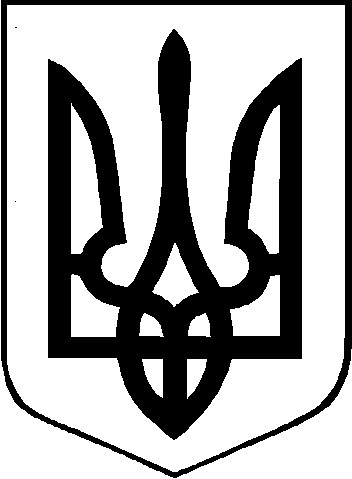 